Nume candidat		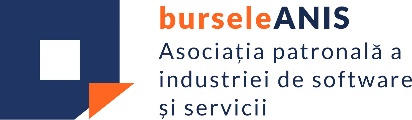 Vârsta \ Grad Didactic \ Universitate \ FacultateDate de contact: email \ nr. telefonNume curs/laboratorTip curs: opțional \ facultativ \ obligatoriuTehnologia acoperită	Când a fost introdusDescriere componentă inovativăCare este elementul inovativ introdus? Este un curs nou? Actualizează un curs existent/laboratorul în proporție de cel puțin 50% în anul 2020-2021 sau cel puțin 60% în ultimii 2 ani? Cum? De ce a fost considerat necesară introducerea elementului de noutate?şi/sauUtilizează metode de predare inovative (utilizarea unei platforme electronice, integrarea în curs de Open Educational Resources/OER, implementarea unui sistem de blended learning, eventuala integrare de MOOC în cursul tradițional)? Cum vor îmbunătăți actul de predare?Alte elemente de interes (opțional)O scurtă descriere legată de profilul candidatului și ce îl recomandă să țină cursul alesStudenți: feedback calitativ (implicare, proiecte comune) și cantitativ (număr de participanți)Proiecte derulate/urmează a fi derulate cu industria în relație cu tehnologia acoperită de cursAlte proiecte relevante din activitatea universitară/didactică/cu studenții, care pot fi relevante
ObservațiiInformațiile furnizate în cadrul acestui formular nu trebuie să depășească 1000 de cuvinte. Vor fi depunctate candidaturile care depășesc această limită, respectiv descalificate cele care depășesc 1500 de cuvinte .

Candidatura este compusă din completarea acestui formular, cât și un video, cu durata a cel mult 5 minute, în care vor fi atinse principalele puncte ale aplicației, cu relevarea elementului inovator.